M 7 27. – 31. 3.Obvod a obsah rovnoběžníku- pročíst učebnici str. 50 - 521) obvod rovnoběžníku  : a…….délka strany a….stejně velká je strana c			   b…….délka strany b….stejně velká je strana d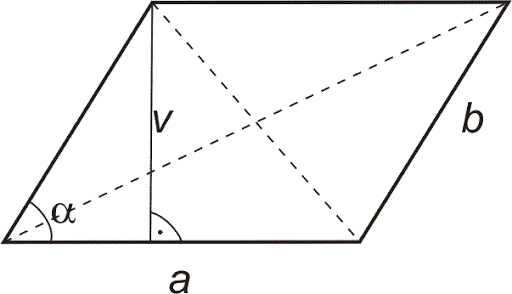 Př.: Vypočítej obvod rovnoběžníku:2) obsah rovnoběžníku – převedeme na obdélník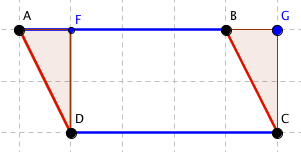 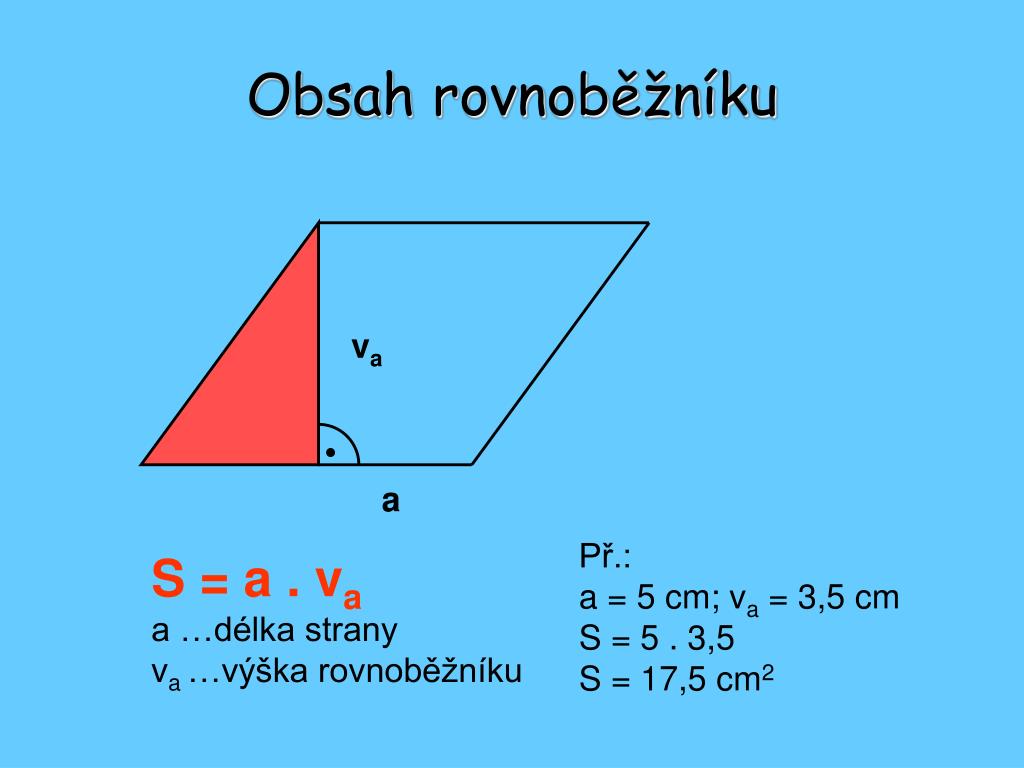 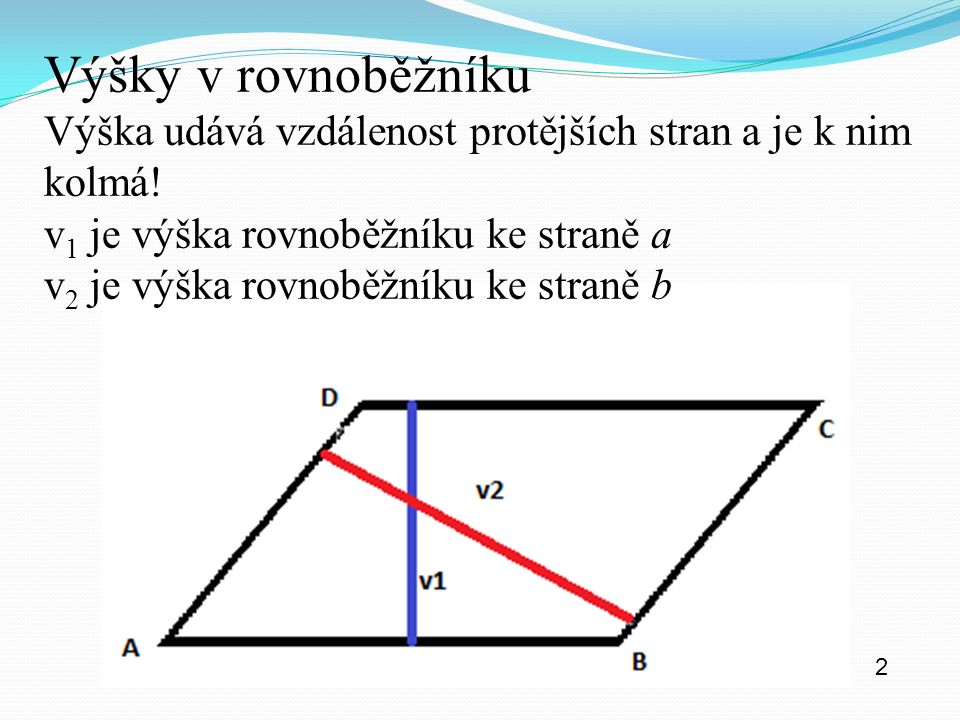 Výšky můžeme rýsovat i takto: 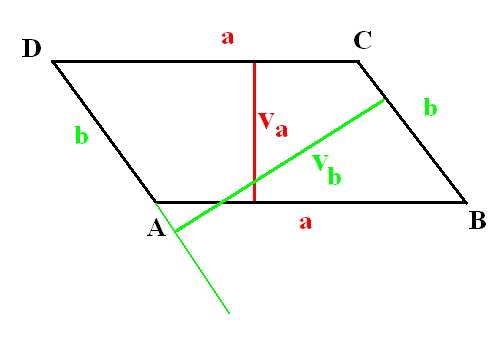 Shrnutí: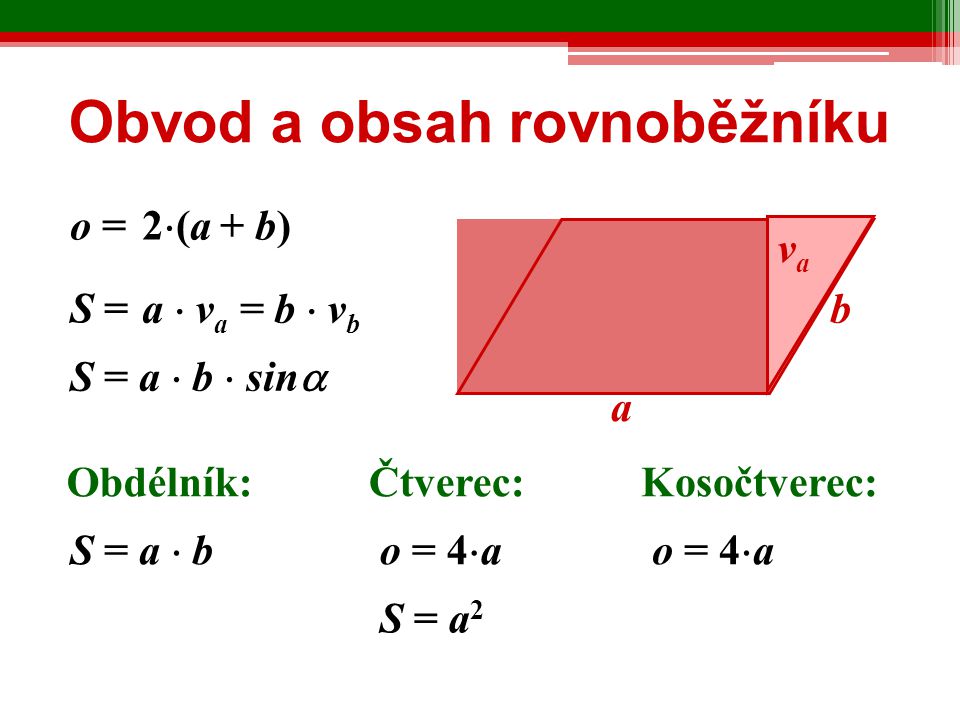 			     SPř.: Vypočítejte výšku, jestliže znáte obsah a stranuS = 58 dm2 , a = 70 cm, va = ?Vypracovat příklady: uč.  str. 52 / 5, 7, 8A	 		            53 / 11-------------------------------------------------------------------------------------------------------Další výuka matematiky na skypu: ČTVRTEK 2. 4. v 10. 30Jestliže má někdo z ostatních žáků zájem, ať mi pošle jméno, které užívá na skypu.